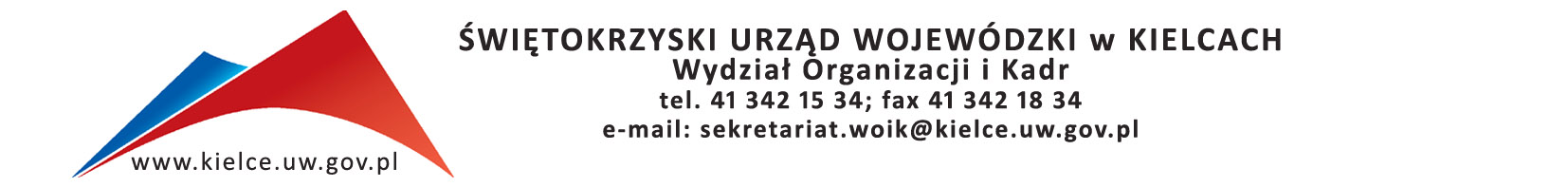  Kielce, dnia  04.10.2021 r. Szanowni Państwo,	bardzo dziękuję za przygotowanie ofert w odpowiedzi na nasze zapytanie ofertowe                                nr  OK.2402.15.2021   z dnia   26 lipca 2021 r.  w sprawie  organizacji  szkolenia zamkniętego                              w formie online dla pracowników Świętokrzyskiego Urzędu Wojewódzkiego w Kielcach  na temat: „Kpa w zakresie trybów nadzwyczajnych na podstawie orzeczeń sądowo-administracyjnych”Informuję, że w odpowiedzi na nasze zapytanie ofertowe wpłynęło 10 ofert.  Trzy  oferty zostały odrzucone   Poniżej zestawienie otrzymanych ofert wraz z punktacją ogółem:	Zamawiający na realizację niniejszego zamówienia przeznaczył kwotę w wysokości                      4000,00 zł brutto.	Oferta nr 3 została odrzucona – nie spełnia wymagań formalnych- Wykonawca nie  udokumentował, że w okresie od 1 sierpnia 2018 r. do 31 lipca 2021 r. przeprowadził min. 50 godzin szkoleniowych o tematyce zgodnej z przedmiotem zamówienia.	Oferta nr 5 została odrzucona – nie spełnia wymagań formalnych- brak podpisu osoby upoważnionej na załączniku nr 1	 Oferta nr 8  została odrzucona – nie spełnia wymagań formalnych – Wykonawca   załącznik nr 1  uzupełnił w sposób uniemożliwiający zweryfikowanie liczby godzin szkoleniowych przeprowadzonych przez trenera. 	Do realizacji usługi została wybrana firma:  Centrum Szkoleń i Projektów  MENTIS                                     Łukasz Pulter 	Firma za cenę,   doświadczenie  trenera   w realizacji szkoleń w obszarze tematycznym obejmującym zapytanie ofertowe oraz opracowany program i harmonogram szkolenia otrzymała   łącznie    96,70  pkt .   L.P.Nazwa FirmyAdres  Cena brutto za przeprowa-
dzenie szkolenia 
( w zł )Ilość punktów za kryterium Cena                (max 30 pkt) Doświadczenie    trenerów  w realizacji szkoleń   z obszaru tematycznego obejmującego zapytanie ofertowe                ( max 40 pkt )  Program i harmonogram szkolenia -  ocena zawartości merytorycznej (max 30 pkt)Uzyskane punktyuwagi 1Adept SP.zo.o.Sp.k.ul.Zacna 26                                                   80-283 Gdańsk 2010,0029,4040,0027,0096,402Akademia Eurokadry Centrum Szkoleń Administracji Publicznej Piotr Lewandowski ul.Ratuszowa 11,                            03-450 Warszawa1980,0029,8540,0024,0093,853Akademia Kształcenia Zawodowego Sp.zoo ul.Straganiarska 20/22, 80-837 Gdańsk3960,00x xxxoferta odrzucona - nie spełnia wymagań formalnych 4Centum Organizacji Szkoleń  Semper ul. Libelta 1 A/2,                    61-706 Poznań 4300,0013,7540,0020,0073,755Centrum  Szkoleń                                   Eurekaul. Okulickiego 4,05-500 Piaseczno1920,00x X  xxoferta odrzucona - nie spełnia wymagań formalnych 6Centrum Szkoleń i Projektów  MENTIS                                     Łukasz Pulter UL. Stawowa 17A/9,                        55-002 Dobrzykowice1990,0029,7040,0027,0096,707FPPP Małgorzata Pundyk-Gletul.Lipowa 6/3 ,                     44  -100 Gliwice 3200,0018,4515,0020,0053,458Instytut Rachunkowości i Podatków  Sp.zo.o.ul. Szpitalna 1, 35-36                               00-020 Warszawa 1980,00xxxxoferta odrzucona - nie spełnia wymagań formalnych 9Lauren Peso Polska S.A.ul. Dąbrowskiehgo 48, 41-500 Chorzów 1970,0030,0035,0020,0085,0010Mazowieckie Centrum Doskonalenia Kadr  Spółka Cywilna al.Solidarności 72 lok 17 , 00-145 Warszawa 3500,0016,7040,0027,0083,70